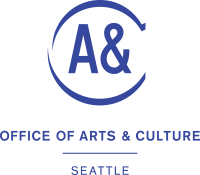 PARTICIPATION SCALE:3/excellent = Youth contributed to and completed the assigned activities. Demonstrated perseverance and a positive attitude and were helpful and encouraging to the work of their colleagues while promoting a respectful work environment.  2/good = Youth contributed to and completed the assigned activities. 1/poor = Student rarely and reluctantly contributed to assigned activities; disrespectful; often noticeably disinterested in instructor's and peers' contributions. 0/absent = Student was not present. Work-Readiness Arts Time SheetWork-Readiness Arts Time SheetWork-Readiness Arts Time SheetWork-Readiness Arts Time SheetWork-Readiness Arts Time SheetWork-Readiness Arts Time SheetWork-Readiness Arts Time SheetWork-Readiness Arts Time SheetWork-Readiness Arts Time SheetWork-Readiness Arts Time SheetParticipant  name: Participant  name: Project Title: Project Title: Project Title: SYVPI number: SYVPI number: Project Period: Project Period: Project Period: Organization: Organization: Supervisor: Supervisor: Supervisor: DateStart TimeStart TimeEnd TimeTotal HoursTotal HoursON TimeParticipation (0-3)Participation (0-3)Participation (0-3)InitialsY / NY / NY / NY / NY / NY / NY / NY / NY / NY / NY / NY / NY / NY / NTotals:Totals:Totals:Totals:Participant signature:Participant signature:Participant signature:Participant signature:Participant signature:Participant signature:Participant signature:Participant signature:Participant signature:Date: Date: Supervisor signature:Supervisor signature:Supervisor signature:Supervisor signature:Supervisor signature:Supervisor signature:Supervisor signature:Supervisor signature:Supervisor signature:Date: Date: 